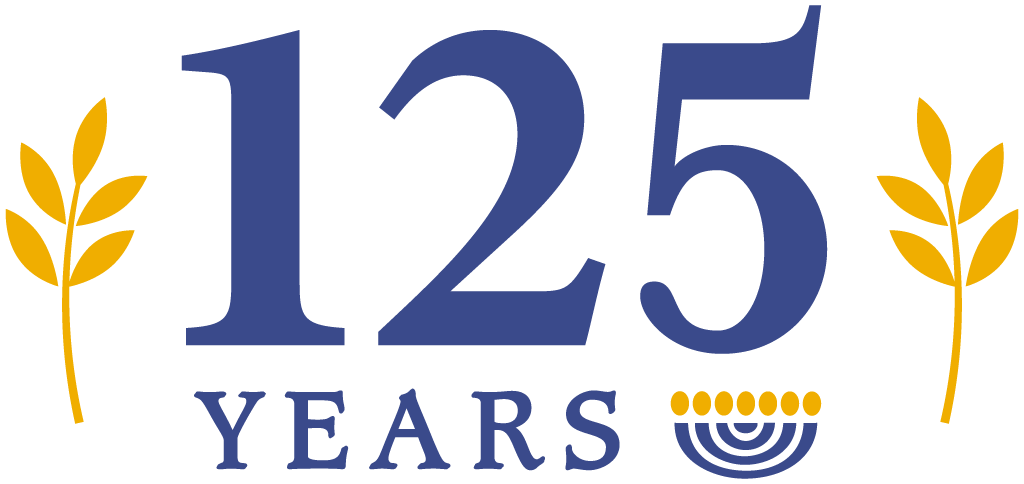 Israel Tour26th June – 4th July 2019 £1298* pp sharing twin room£1683* pp in a single room*Price includes: flights from Luton, accommodation, half board, 2 lunches, transfers from the airport, air-conditioned bus, tour guide and all entrance fees. Does not include: tips & all other lunches PLEASE COMPLETE THIS form IN BLOCK CAPITALS and return to Travelink Group LtdPost: 50 Vivian Avenue, Hendon, London NW4 3XHEmail:  groups@travelinkuk.com (Reference CPM 125th Israel Tour) PASSPORT INFORMATION NOW REQUIRED BY MANY AIRLINES IN ADVANCE OF TRAVEL(To be completed for each person)TitleFirst NameAs shown on your passportSurnameAs shown on your passportDate of BirthPlease ensure you hold a full valid passport with at least 6 months unexpired from the date of your return from Israel.Please ensure you hold a full valid passport with at least 6 months unexpired from the date of your return from Israel.Please ensure you hold a full valid passport with at least 6 months unexpired from the date of your return from Israel.Please ensure you hold a full valid passport with at least 6 months unexpired from the date of your return from Israel.TitleFirst NameAs shown on your passportSurnameAs shown on your passportDate of BirthAccommodationAccommodationTitleFirst NameAs shown on your passportSurnameAs shown on your passportDate of BirthTwin/DoubleSingleNationalityName to be printed on your badge. E.G. Chris, Bob etcAddress to whom all correspondence will be sent.Name:                                                                                                                    Address:                                                                                                                                                                                                     Postcode:Telephone Numbers.  Home:                                                                 Work:                                                                     Mobile:Email address:Special requests (if any) e.g. Vegetarian, Any disabilities, Adjoining rooms etc.  We will do our best to meet your requests, but please understand no guarantees can be given.Should you require a room share we will endeavor to arrange this, but if this proves impractical, then the appropriate supplements will be payable. PLEASE COMPLETE THIS SECTION ONLY IF OUR INSURANCE HAS NOT BEEN AFFECTEDAs your tour operator, we would like to remind you of the importance of adequate holiday insurance. Such insurance should ensure you are fully covered against unexpected cancellation charges, medical expenses rising abroad, losses of luggage or money and personal liability claims. As Travelink insurance is particularly selected for travel to Israel with high cover at low premium this policy is highly recommended. If you decline this policy, please complete the following.I have taken an alternative holiday insurance policy, which provides cover comparable or greater than that provided by the Travelink Group policy, including cancellation cover for all causes beyond my control and offering a 24-hour emergency telephone service.My insurers are……………………………….Policy No……………………………………………Insurance Emergency Tel. number………………………………………...In case of an emergency name and contact number of your next of kin:PAYMENT AND DECLARATIONHOW TO MAKE PAYMENTDeposit £250.00 per person.00 per personor the full amount  if travelling within 8 weeks     £_________________                                                                  Insurance premium (UK residents only- Non UK residentsmust obtain insurance in their country of residence.)              £_________________19 – 65 years - £19.48                  66 – 69 years - £29.2270 – 75 years - £38.96                  76 – 79 years - £48.7080 – 85 years - £68.18Total payment amount:-                £____________I agree on behalf of all the named persons on this booking form to accept the booking Conditions and the Insurance Conditions (available at www.travelinkuk.com or on request) and warrant that I have the authority of all the persons named on the Booking Form to make the booking subject to these conditions. I am over 18 years old.Signed………………………………………………......Date…………………………Please tick the relevant box.        Bank TransferThe most secure way to pay is by bank transferSort Code: 20 95 87   Account Number: 90409820 Account Name: Travelink  Group LtdPlease quote reference: CPM & Surname        ChequePlease make cheques payable to Travelink and post to us with your booking form.        Credit or Debit CardIf you have ticked this box we will call you for your credit/debit card details.PASSPORT AND VISAIf your passport is other than an UK/EU passport, you are advised to check with the Israeli Embassy (Consulate Section) for advice. Full details of countries currently requiring visas, visa information and visa applications can also be found on the website shown below:www.embassyofisrael.co.uk NamePassportNumberPassportFull date of issuePassport Full date of expiryPassportCountry of IssueVISA GRANTED? (If Applicable) Answer YES or WAITING